СОДЕРЖАНИЕ   Введение	41  Организация производства и труда	51.1 Управление режима работы очистного участка и рабочих	51.2 Расчет нагрузки на очистной забой	51.3 Обоснование величины подвигания забоя за цикл	71.4 Определение затрат труда на цикл, стоимость работ цикла, расчет комплексной нормы выработки и комплексной расценки тонны угля	81.5 Планирование штата трудящихся	111.6 Составление и расчет технологического графика организации работ	162  Экономика производства и труда	20 2.1 Планирование фонда оплаты труда по участку	202.2 Планирование материальных затрат на добычу угля	232.3 Расчет месячной суммы амортизации	242.4 Определение расхода и стоимости электроэнергии в месяц	252.5 Расчет отчислений на социальное обеспечение	262.6 Планирование экономических показателей	26Заключение                                                                     27 Список литературы	28ВВЕДЕНИЕОРГАНИЗАЦИЯ ПРОИЗВОДСТВА И ТРУДАУстановление режима работы очистного участка и рабочихПри непрерывном режиме работы количество рабочих дней участка в месяц равно количеству календарных дней в месяц - 30. Количество праздничных дней в году - 12.Количество смен  в сутки  - 4, из них количество смен по добыче - 3 и одна ремонтно - подготовительная. Продолжительность смены - 6 часов. Количество выходных дней участка в месяц - 0. У рабочих прерывная рабочая неделя с двумя выходными днями по скользящему графику. Количество выходных дней у рабочих в год -86.Количество отпускных дней в год - 60 календарных дней.Продолжительность рабочей недели - 30 часов.Расчет нагрузки на забой 1.2.1   Расчет  нагрузки на забой по горнотехническим факторам Расчет производим по приказу компании «Росуголь» от 23.04.1996г. по формуле:     Аз=т/сут                     (1)где   Аз - нагрузка на забой по горно – техническим факторам  для заданных условий, т/сут;- соответственно базовый норматив на очистной забой;                      =2216т/сутα – поправка к нему на 1 м увеличения длины лавы свыше величины, для которой рассчитаны табличные нормативы, 7,1т/м;А1=2000т/сут, А2=2540т/сут - табличные значения нормативных нагрузок, соответствующих мощности пластов m1=2,0м, m2=2,5м для комплекса КМ138 для длины лавы 150м принимаются согласно таблицы 15;∆ℓЛ- разность рассчитываемой и указанной в таблице для рассматриваемого варианта механизации очистных работ длины очистного забоя, 50м;γ - плотность горной массы в массиве 1,4т/м3 , при расчете табличных значений норматива нагрузки принята 1,3; Краз – коэффицент разубоживания,   Краз= 1;Кгеол- коэффициент, учитывающий сложные горно – геологические условия ведения очистных работ, 0,97;Квпс- коэффициент, учитывающий вязкопластичность добываемых углей, 1,0; Тсм- продолжительность добычной смены, мин;nсм- число добычных смен в сутки. Аз=(2216+7,150)∙= 2686т/сут1.2.2 Расчет плановой нагрузки на забой1.2.2.1 Определение добычи угля с цикла        Дц= L ∙ m ∙ r ∙ c =187*2,2*0,8*1,4*0,98=452т                   (2) где  Дц- добыча угля с цикла, т;L – длина лавы, 187м;m – мощность пласта, 2,2м; γ – плотность угля, 1,4т/м;3с – коэффициент извлечения угля (0,98);r – ширина захвата шнека, 0,8м.    1.2.2.2 Определение планового количества циклов (nц.н/в сутки)                 nц.н==5,94цикла                           (3)         Принимаем 6 циклов.1.2.2.3 Определение плановой суточной нагрузки на забой (Апл)                     Апл= Дц∙ nц.н =452*6=2712т/сут.                           (4)1.2.2.4 Проверка плановой суточной нагрузки по фактору проветриванияНагрузка по фактору проветривания рассчитывается по формуле:                    Ав=                                 (5)где ν – допустимая максимальная скорость движения воздушной струи по лаве 4м/с (при работе комплексами);S – проходное сечение струи воздуха при минимальной ширине призабойного пространства;           S=5,15м2 где Sмах=5,15м2 – проходное сечение крепи КМ-138 при мощности пласта mмах=2,2м;     Sмин=2,93м2 – проходное сечение крепи при мощности пласта m2=1,4м;        α- допустимое ПБ максимальная концентрация метана в исходящей струе, 1%    Р – коэффициент учитывающий утечки воздуха через выработанное пространство (1,1-1,25)   Кн – коэффициент неравномерности газовыделения (1,1-1,45)     γЛ  - относительная газообильность пласта, 6м3/т суточной добычи.                  Ав= =2966т>2712 т/сут.К дальнейшему расчету принимаем Апл=2712 т/сут.1.3 Обоснование величины подвигания забоя за циклПри комбайновой выемке угля подвигание за цикл принимается равным полезной ширине захвата рабочего органа комбайна    r=0,8.1.4 Определение затрат труда на цикл, стоимости работ цикла, расчет комплексной нормы выработки и комплексной расценки тонны угля1.4.1 Определение объемов работ на цикл по рабочим процессам циклаОбъем работ рассчитывается по всем рабочим процессам, входящим в цикл.Выемка угля комбайном (Vк),                             Vк= Lmrc=Дц=452т                         (6)2 Передвижка крепи сопряжения (  Vкс)                             Vкс= r∙n=0,8∙2=1,6 м                          (7) где   Vкс- объем работ по передвижке крепи сопряжения, м    r – ширина захвата шнека комбайна, м    n – количество крепей сопряжения (-секций)3 Передвижка перегружателя (Vn)                             Vn= r = 4 Пробивка передового крепления (Vn.кс)                      Vn.кс=  r ∙ n= 0,8 ∙ 2=                        (8)где n- количество рядов передового крепления, 2.5 Демонтаж рельсового пути                           V рn= r = 1.4.2 Установление норм выработки по сборнику ЕНВДля всех рабочих процессов цикла. По сборнику ЕНВ находим нормы выработки:Выемка угля комбайном для комплекса КМ-138Норма по ЕНВ Нвыр.к=555m при N=5,015челсм   таб.31; 24д                Нвыр = 110,7т/чсм                           (9)Поправка на величину захвата: Нуст=НвырК1 К2 К3 = 110,711,21=133,9т/чсм   К1=1(угол 8 0), К2=1 Передвижка крепи сопряжения  Нвыр.к= 33,6м       табл.39 б;  3)   Передвижка перегружателя      Нвыр= 17м     таб.106 к1;Пробивка передового крепления Нвыр= 15,7 м по паспорту5)  Демонтаж рельсового пути Нвыр=30,9/2=15,45м  Таб. 126-ж 1.4.3 Определение количества нормо – смен на один цикл.Определяем количество нормо – смен, необходимых для выполнения каждого рабочего процесса, входящего в цикл по формуле                   n1.2…n= ; чел.смен.                                 (10)где n1.2…n- количество нормо-смен, необходимое для выполнения каждого рабочего процесса, входящего в цикл чел.смен;V – объем работ по каждому рабочему процессу входящему в цикл;Hуст – установленная норма выработки для соответствующих рабочих процессов цикла в расчете на 1 чел.1. Выемка угля комбайном                  n1= 452/133,9=3,376чел.смен  Передвижка крепи сопряжения               n2=1,6/33,6=0,05чел.смен                                                                                                               Передвижка перегружателя                  n3=0,8/17=0,05чел.смен      4 Пробивка передового крепления                  n4=1,6/15,7=0,1чел.смен        5 Демонтаж рельсового пути                         n5=0,8/15,45=0,05 чел.смен      Определяем затраты нормо-смен на цикл (Σn) по формуле:             Σn = n1+n2+n3+n4+n5=3,376+0,05+0,05+0,1+0,05=3,626чел.смен       (11)где  n1,n2…n5 – затраты человеко-смен, необходимых для выполнения отдельных рабочих процессов цикла, чел.смен.1.4.4 Определение стоимости выполнения отдельных рабочих процессов цикла (S1.2…n)Производится по формуле             S1,2…n=Тс∙n1.2…n , руб                                    (12)где Tс – тарифная ставка рабочих выполняющих данную работу, руб. (Все работы  расцениваются по тарифной по тарифной ставке 5 разряда)   n1.2…n- затраты  нормо смен на выполнение отдельных рабочих процессов цикла чел.сменВыемка угля комбайном ( S1)S1=Тс∙n1=105,899*6*3,376=2145,09руб2)  Передвижка крепи сопряжения (S2)S2=Тс∙n2=105,899*6*0,05=31,77рубПередвижка перегружателя (S3)S3=Тс∙n3=105,899*6*0,05=31,77руб4)  Пробивка передового крепления (S4)S4=Тс∙n4=105,899*6*0,1=63,54руб5) Демонтаж рельсового пути S5=Тс∙n5=105,899*6*0,05=31,77руб1.4.5 Определение стоимости выполнения всех рабочих процессов цикла (ΣS)  ΣS= S1+S2+S3+S4+S5=2145,09+31,77+31,77+63,54+31,77=2303,94руб     (13)1.4.6 Расчет комплексной нормы выработки и сдельной расценки за 1 тонну угляКомплексная норма выработки (Нк) рассчитывается по формуле:                    Нк==452/3,626=124,6т/чел.см                 (14)где Дц- добыча угля с цикла, т;     Σn - затраты нормо-смен на цикл;                                                                       Сдельная комплексная расценка за 1 тонну угля (Рк) рассчитывается по формуле:                  Рк==2303,94/452=5,09руб/т                    (15)где  ΣS- стоимость выполнения всех рабочих процессов цикла.1.4.7 Составление паспорта нормы выработки и расценки   Таблица 1 - Паспорт  нормы выработки и расценкиПланирование штата трудящихсяДля нормальной работы участка принимаем рабочих по следующим   профессиям:Машинисты ГВМ в добычные смены – 5 разряда2. ГРОЗ в добычные смены – 5 разряда3.  Машинисты ГВМ в ремонтную смену – 6 разрядаГРОЗ в ремонтную смену – 5 разрядаЭлектрослесари дежурные в добычные смены - 4 разрядаЭлектрослесари ППР в ремонтную смену– 3, 4, 5 разрядыМашинисты подземных установок – 3  разрядМашинисты конвейеров – 3  разрядГорнорабочие подземные – 3  разряд1.5.1. Расчет явочного состава рабочих сдельщиков (nя.сд) т.е. ГРОЗ и машинистов ГВМ  работающих в добычные смены.Расчет ведется в следующем порядке:1) Определяем необходимое количество человеко–смен на сутки (Nсут)   Nсут= Σn ∙ nцп = 3,626*6=21,76чел.смен                              (16)где Σn- затраты нормо - смен на цикл;     nцп- плановое количество циклов в сутки;2) Из суточного количества человеко – смен, принимаем явочный состав рабочих сдельщиков nя.сд=21чел.	Квн=21,76/21=1,04 Принимаем состав бригады 21 человек, из них машинистов ГМВ-6, ГРОЗ-15 человек, состав звеньев по 7человек. 1.5.2 Расчет явочного штата рабочих повременщиков1.5.2.1 Техническое обслуживание и ремонт оборудования в ремонтно – подготовительную смену.Принимаются по «нормативам численности повременно оплачиваемых рабочих»   таблица 10. Всего рабочих в сутки по норме 10 чел, поправочный коэффициент 0,2чел.см на 10м длины лавы, всего рабочих в сутки:                 N=10+0,02(200-100)=12Из них по профессиям: МГВМ 6 разряда - 1 человек, ГРОЗ 5 разряда -11 человек 1.5.2.2 Расчет количества электрослесарей Таблица 2 Расчет ремонтной сложности оборудования 2) по таблице № 7 «нормативам численности повременно оплачиваемых рабочих» при нагрузке 2712т/сут находим: количество электрослесарей 12 человек в суткиИз них: 40% 5 разряда 5 человек;        40% 4 разряда 4 человека;        20% 3 разряда 3 человека.1.5.2.3 Расчет количества машинистов конвейеровПо таблице № 33 «Нормативов численности» принимаем количество машинистов конвейеров:1) в смену: n=1 человек2) в сутки nсут = n ∙ nсм=1∙3=3 чел                                     (17)где     nсм- количество смен в сутки. 1.5.2.4 Расчет количества машинистов подземных установок Определяем сменную добычу угля                     Дсм==2712/3=904т/см;                         (18)где Апл – суточная добыча угля по плану;   nдс – количество добычных смен в сутки. По таблице №35 «Нормативов численности повременно оплачиваемых рабочих» принимаем:  в смену n=1 человек;  в сутки nсут=3 человека          1.5.2.5 Расчет количества ГРП Принимаем количество ГРП в сутки по расстановке по местам работы 3 человека на подъем и 2 на  осланцовку выработок  – 5 человек в суткиОпределяем явочный состав повременщиков (nя.повр) в суткиnя.повр= МГВМ и ГРОЗ в ремонтную смену + электрослесари + машинисты + машинисты подземных установок + ГРП= 1+11+12+3+3+5=35человек           (19)1.5.2.7.Определяем явочный состав рабочих участка (nя)              nя= nя.сд+ nя.повр., чел                                       (20)                    nя=21+35=56чел1.5.2.8 Составляем график выходов рабочих Таблица 3    График выходов рабочих1.5.3 Расчет списочного штата рабочих Расчет списочного штата рабочих (nсп) производим по формуле                   Псп=nя∙Ксп, чел                                        (21)где nя – явочный штат рабочих участка, чел;    Ксп – коэффициент списочного состава;    Ксп===1,78                 (22)где Т – количество календарных дней в году (365/366-високосный);     tв- количество выходных дней участка в году, tв=0;     tв/=86 - количество выходных дней у рабочих в году;     tн- количество праздничных дней в году, 12;     tотп- количество отпускных дней в году, 60;                 nсп= 56*1,78=100 чел                                    (23)Расчет штата ИТР участкаЯвочный штат ИТР участка принимаем в зависимости от количества лав и суточной добычи угля:Списочный штат сменных инженеров (горных мастеров) по штату             nсп.инж.(nг.м.)=6 чел.                       1.6 Составление и расчет технологического графика организации   работ1.6.1 Расчет плановой длительности цикла      tцп =   =  =170мин                      (24)где tцп – плановая длительность цикла в мин.;  T см – продолжительность цикла в мин.;  Tпз – время подготовительно-заключительных операций (20мин.);  nсм – количество добычных смен смен в сутки;1.6.2  Расчет продолжительности выполнения отдельных рабочих процессов и технологической длительности цикла.1.6.2.1 Расчет длительности выполнения машинных рабочих процессов цикла.1) Выемка угля комбайном (tв)              Тв= tк + tвсп + tост, мин.                                    (25)где tк – чистое время работы комбайна, мин.  tвсп –на выполнение времени вспомогательных операций  (0,1 мин. на метр длины лавы)                        tвсп=1870,1=19 минЧистое время работы комбайна при выемке угля по односторонней схеме                    tк =38 мин                               (26)где  lк -комбайновая длина лавы, м;     vср=5м/мин – средняя рабочая скорость комбайна при выемке;Чистое время работы комбайна при зачистке забойной дорожки                    tк =19 мин                                (27)vср=10м/мин – средняя рабочая скорость комбайна при зачистке;tост – время на непредвиденные остановки комбайна – 10-20% от (tк + tвсп), мин                                     tост=(38+19+19)0,1=8 мин                   Tв=38+19+19+8=84 мин 2) Время на самозарубку комбайна (tс)                       tс = 16мин. 3) Время на додвижку секций крепи (tкр)                      tкр = 15мин4)Время на додвижку конвейера (tкон)                       tкон = 15 мин5)Время на подготовку комбайна к выемке следующей полосы (tп)                      tп = 20 мин   6)Время на отдых (tот) – 10% от времени работыtот===15 мин            (28)1.6.2.2 Определяем длительность машинных рабочих процессов   tмаш=tв+tсм+tкр+tконв+tn+tотд,=84+16+15+15+20+15=165 мин1.6.2.3 Определяем выполнения ручных рабочих процессов 1) Передвижка крепи сопряжения (tк с)                 tкс==  =8,7 мин                       (29)2) Передвижка перегружателя (tп п)                 tп.п= ==8,7 мин                         (30)3) Пробивка передового крепления (tп к)                tп.к=,==17,3мин                            (31)   4) Демонтаж рельсового пути                  tр.п=,==8,7мин  где Tсм – продолжительность смены, мин;      п2, п3, п4, п5 – затраты человеко-смен на выполнение соответствующих рабочих процессов цикла;п – количество человек, выполняющих данную работу одновременно;Квн – коэффициент выполнение норм, 1,05. Определяем длительность выполнения всех ручных рабочих процессов (tруч) и проектируем длительность цикла       tруч= tк.с.+tn.n+tnk+tрп= 8,7+8,7+17,3+8,7=43,4мин                    (32)Так как ручные рабочие процессы можно совместить с машинными, то tц.техн   будет равна tмаш, tмаш должно быть равно  t ц.техн= tцп,                           т.е. tмаш= t ц.техн = tцп.=170мин.          1.6.2.5 Строим планограмму работ.1.6.3 Проектные технико – экономические показатели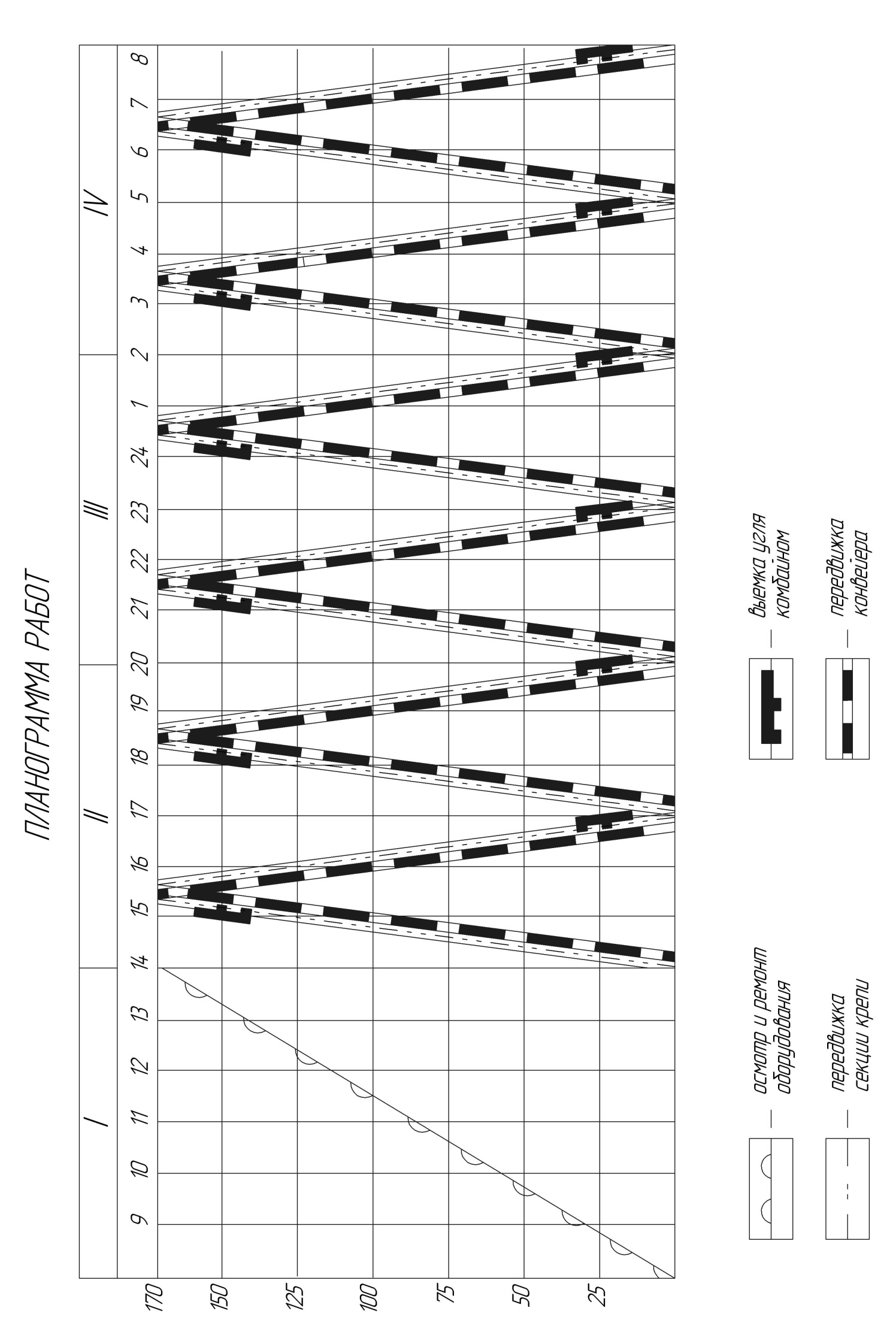 1) Месячная добыча угля (Дмес)	              Дмес=Апл∙nр.о. =2712*30=81360т                             (33)где Апл- плановая суточная нагрузка на забой;  nр.о- количество рабочих дней участка в месяц, предусмотренных режимом работы, дней;2) Подвигание лавы за сутки                    rсут= r∙nцп, м                                          (34)где r – подвигание забоя за цикл, м;    nцп- плановое количество циклов в сутки;                   rсут=0,8∙6=4,8 м                                       3) Подвигание лавы за месяц  (R)              R= rсут∙nр.о.= 4,8∙30=144м                                  (35)4) Производительность труда на одного рабочего  на выход (Рвых)                 Рвых==2712/56=48,4т/вых                           (36)где nя- явочный штат рабочих, 56. 5) Производительность труда на одного рабочего (Рмес)               Рмес= =81360/100=813,6т                             (37)где Nсп – списочный штат рабочих участка, 100чел. 2  ЭКОНОМИКА ПРОИЗВОДСТВА И ТРУДА2.1 Планирование фонда оплаты труда2.1.1 Определение общей комплексной расценки по участкуТаблица 4  Общая комплексная расценка по участкуОпределение сдельного заработка  бригады          Зсд= Рк.уч.∙Дмес. =12,56*81360=1021881,6руб                      (38)где    Зсд  - сдельный заработок бригады, руб;       Дмес- месячная добыча угля, т;2.1.3  Рассчитываем сумму премии бригадыПринимаем размер премии за выполнение плана в зависимости от нагрузки на забой 95%.       Праб==1021881,6*0,95=970787,52руб.                      (39)где  Праб – сумма премии, руб.;     Р.П. – размер премии, 95%;2.1.4  Определяем сумму доплат за руководство бригадой   Б= Обр+Озв∙nзв =5000+3000∙5=20000 руб.                             (40)где Б – сумма доплат за руководство бригадой;    Обр- доплата бригадиру, 5000руб;    Озв – доплата звеньевым, 3000руб;    n – количество звеньевых, 5. 2.1.5  Расчет доплаты за работу в ночное время, руб      Нраб=, руб     (41)где   Нраб- доплата за работу в ночное время рабочим, руб;      Нн – количество ночных часов в сутки = 8 часов;      Пн.см- количество человек работающих в ночную смену;      nр.д. – количество рабочих дней участка в месяц, руб;      Нв- количество вечерних часов в сутки =4;      nвс- количество  человек работающих в вечернюю смену;40%, 20% - процент доплат соответственно за работу в ночные и вечерние часы.     Тс.вз= =99руб.               (42)         Нраб= 130680руб.2.1.6  Расчет заработной платы ИТРТаблица 5  Заработная плата ИТР2.1.7 Доплата ИТР за работу в ночное и вечернее времяНИТР=+++                           ++(43)                                    НИТР=16700*0,4*30*8/147+16700*0,2*30*4/147+23100*0,4*5*8/168+23100*0,2*10*4/168+21800*0,4*5*8/168+21800*0,2*10*4/168 =20046руб Определение сумм премии ИТР    ПИТР= =226200*0,95=214890руб.                         (44)где  Σокл – общая сумма заработка ИТР за месяц, руб.;     РП – размер премии, 95%.2.1.9 Ходовые рабочих и ИТРХодовые рабочих:        Храб= 1часТсч.взnр.дnя=1*84,578*56*30=142091руб.               (45)где Храб- оплата за время в пути рабочим участка, руб;Тсч.вз- часовая тарифная ставка 3 разряда, руб;nр.д- количество рабочих дней участка в месяц;nя- явочный штат рабочих.Ходовые ИТР (7 человек в сутки):    ХИТР= Тст3раз1nяnрд.уч-ка в мес.= 1*84,578*7*30=17761руб.               (46)               2.1.9 Определяем общий заработок рабочих и ИТР по участку           Зобщ=Зсд+Праб+Б+Нраб+Храб+окл+НИТР+ХИТР+ПИТР, руб                      (47)   Зобщ= (1021881,6+970787,52+20000+130680+226200+20046+214890)1,3+142091+17761= =3545683руб    где 1,3 – районный коэффициент.                   Ф з.п=3545683руб.     2.2 Планирование материальных затрат на добычу угляРасчет ведется отдельно по материалам используемых  однократно и материалов с длительным сроком службы.Материалы используемые однократноТаблица 6 Материалы используемые однократно2.2.2 Затраты на материалы с длительным сроком службы1) Затраты на кабель (Зкаб)                     Зкаб=, руб                               (48)где Цкаб- цена 1 м кабеля, руб;    Ркаб – расход кабеля;         Т- срок службы кабеля (12 мес);   Ркаб= Длина выемочного столба +    (49)                       Ркаб=2500*1,1=2750мЗкаб=920*2750/12=210833руб.2.Затраты на стойки металлические    Зст===41600руб.               (50)где Цст – цена стойки, руб;Рст – расход стоек для пробивки передового крепления;     Т- срок службы стоек (24 месяца).Неучтенные затраты на материалы с длительным сроком службы        Н.З.= ==50487руб.          (51)Все затраты на материалы с длительным сроком службы (Здл)      Здл=Зкаб+Зст+ Н.З.= 210833+41600+50487=302920руб.               (52)2.2.3 Определяем месячные затраты по участку на материалы (Зм)          Зм= Мод+Здл=1834636+302920=2137556руб                      (53)	Расчет месячной суммы амортизацииРасчет производится  по всем видам оборудования исходя из балансовой стоимости оборудования и норм амортизации. Расчет сведен в таблицу 7.Таблица 7  Расчет амортизационных отчислений2.4 Определение расхода и стоимости электроэнергии в месяц2.4.1 Определение расхода электроэнергии в месяцРасчет для каждого вида оборудования  ведется по формуле:       Wо= , кВт/ч                        (54)где Р – мощность двигателя, кВТ;     Кр – коэффициент мощности, 0,8;        Кn – коэффициент потери напряжения, 1,1;      Ксм- коэффициент напряженности смены, 0,5-0,7;      Псм – количество смен в сутки, 3;      Пр.д.- количество рабочих дней участка в месяц, 30;       η – КПД =0,92. Расчеты сводятся в таблицу 8.Таблица 8  Расчет расхода электроэнергии в месяц2.4.2 Определяем получасовой максимум нагрузки                N=ΣP∙Кс =2095*0,75=1571кВт                             (55)где Кс – коэффициент спроса (0,7-0,8); 2.4.3 Определяем стоимость электроэнергии (S)      S  = (а∙N+в∙Σ W0)(1)= (911*1571+1,52*680777)1=2465962руб.           (56)где а- месячный тариф за 1 кВт , 911руб;      в – тариф за 1 кВт/ч, 1,52руб;    α – коэффициент, учитывающий скидки и надбавки к тарифу отличный от нейтрального при tg и нейтральном  α=0.2.5 Расчет отчислений на социальное обеспечение        Ос= ==1214059руб                    (57)где Ос –отчисления от з/платы в фонд социального обеспечения, руб;   Фз/пл – месячный фонд з/платы по участку, руб.2.6 Планирование экономических показателей2.6.1 Себестоимость 1 т угля       Таблица 9        Себестоимость 1 т угля2.6.2 Определение фондоотдачи  Ф0           Ф0=  ==0,00207т/руб              (58)где– Дмес- месячная добыча, 81360т;    О.Ф. – стоимость основных фондов.2.6.3 Расчет фондоемкости (Фе)               Фе= ==482,05руб/т                (59)2.6.4 Расчет фондовооруженности труда (Фв)           Фв= == 20462260руб/чел                   (60)где N – численность рабочих в наиболее загруженную смену, 23чел.ЗАКЛЮЧЕНИЕСПИСОК ЛИТЕРАТУРЫ1. Ратушный А.А. , Черевик А.К. Экономика, организация и планирование на предприятиях угольной промышленности, М., Недра, 1981 г.2.  Единые нормы выработки  (времени) для шахт Кузнецкого бассейна – М: Недра, 19813. Укрупненные комплексные нормы выработки  на выемку угля механизированными  комплексами, монтажно-демонтажные работы, не охваченные УКНВ для шахт Кузнецкого бассейна, Кемерово, 1987.4. Единые нормативы численности  повременно оплачиваемых рабочих, 1982 г5. Методические указания по выполнению курсовой работыНаименованиеработНорма выработкиНорма выработкиНорма выработкиОбъем работ на циклПотребное кол-во нормосмен на цикл, чел.смЧасовая тарифная ставка рабочих, выполня ющих данную работу, рубСтоимость выполнения рабочих процессов циклаОбоснование к норме (№ таблицы, строки), столбцаНаименованиеработПо сборнику ЕНВКоэф-ентк нормеУстановленная нормаОбъем работ на циклПотребное кол-во нормосмен на цикл, чел.смЧасовая тарифная ставка рабочих, выполня ющих данную работу, рубСтоимость выполнения рабочих процессов циклаОбоснование к норме (№ таблицы, строки), столбцаВыемка угля комбайном110,71,21133,94523,376105,8992145,09т.31, 24дПередвижка крепи сопряжения 33,61  33,61,60,05105,89931,77т.39бПробивка передового крепления 15,71  15,71,60,1105,89963,54По паспортуПередвижка перегружателя 171170,80,05105,89931,77т.106к1Демонтаж рельсового пути         15,451 15,450,80,05105,89931,77    т.126жИтого:3,6262303,94Наименование оборудованияМаркаКоличес- твоКоличество балловКоличество балловНаименование оборудованияМаркаКоличес- твоНа единицувсегоКомбайнК-30014040Механизированная крепьМ1381332/10секц26,6Конвейер лавный СПЦ-39111515Перегружатель ПС-391188Насосная станцияСНД-300/400-0521020Крепь сопряженияКСШ-2К224Трансформаторная подстанцияКТВП-1000/6-1,2326Магнитная станцияСУВ1140166Оросительная системаТОС155Ленточный конвейер2ЛТ-10021530ДробилкаДУ-910177Дорога канатнаяДМКМ11212ИТОГО179,6Наименование профессииСмены Смены Смены Смены Всего в сутки, чел.СменыСменыСменыСменыНаименование профессии1234Всего в сутки, чел.12341. МГВМ 122272. ГРОЗ  11555263. Эл.слесари 5 разряда554. Эл.слесари 4 разряда111145. Эл.слесари 3 разряда-11136. Машинисты конвейеров 3 разряда-11137. Машинисты погрузочных установок 3 разряда11138. ГРП 3 разряда 55ИТОГО2311111156       Начальник участка1 чел.              Зам. начальника участкаПом. начальника участка1 чел.1 чел.              Механик участка1 чел.              Зам. механика участка1 чел.      Сменный инженер4чел.Наименование профессии и порядок расчета расценкиКоличество человекРасценка, руб.1. МГВМ и  ГРОЗ в добычные смены215,092 МГВМ в ремонтную смену 6 разряда  121,55*6*1/271210,26893 ГРОЗ в ремонтную смену 5 разряда  105,899*6*11/2712112,57724. Эл.слесари 5 разряда                 105,899*6*5/271251,17145. Эл.слесари 4 разряда                 94,08*6*4/271240,83266. Эл. слесари 3 разряда               84,578*6*3/271230,56147. МПУ, МК, ГРП 3 разряда             84,578*6*11/2712112,0583ИТОГО:5612,56Должность Количество человекМесячный оклад, рубОбщая сумма заработка, рубНачальник участка12980029800Зам. начальника участка12310023100Механик участка12840028400Пом. начальника участка12180021800Зам. механика участка12090020900Сменный инженер в ремонт21170035400Сменный инженер в добычные смены41670066800ИТОГОокл226200Наименование материаловНорма расхода материалов на 1000т добычиМесячная добыча, тМесячный расход материаловЦена за единицу материала, рубМесячная сумма расхода на материалы, рубЛес, м30,88136066,242700 178848Масло индуст., т 0,11813609,129000263900Солидол, кг10813608287864584Зубки, шт27,4813602268400907200Присадка, кг2881360231878180804Итого учтенные материалы Итого учтенные материалы 813601595336Неучтенные материалы 15% от итого81360239300ВСЕГО: 813601834636Наименование оборудованияЦена заОбщаяГодоваяМесячнаяМесячнаяНаименование оборудованияКол. воединицу,стоимостьнорманормасуммаНаименование оборудованияруб.оборуд.,аморт,аморт.аморт.,Наименование оборудованияСб,  руб.%На , %А,  руб.Комбайн K-30012100000021000000201,67350700Мех. крепь КМ-138133270000035910000016.71.394991490Конвейер лавы CПЦ391 СПЦ310014200000042000000201,67701400Перегружатель ПС391125000002500000201,6741750Насосная станция СНД2580000116000033,32,7832248Крепь сопряжения КСШ240000008000000221,85148000Конвейер 2ЛТ-1002960000019200000201,67320640Дробилка ДУ-910113200001320000201,6720374Трансформаторная подстанция КТПВ-100039700002910000100,8324153Магнитная станция141000041000031,32,6110701Оросительная система ТОС1320003200022,21,85592Дорога ДМКМ11300000013000000201,67217100ИТОГО:4706320006859148На именование оборудованияРКрКпТсмКнсмnсмпрдWoКомбайн К-3002950,81.160,63300.92        136362Лавный конвейер СПЦ3916300,81.160,63300.92       195246Перегружатель ПС3913150,81.160,63300.92        97623Насосная станция СНД2200,81.160,63300.92        68181Оросительная система450,81.160,63300.92        13946Конвейер 2ЛТ-1002200,81.160,63300.92        68181Конвейер 2ЛТ-1002200,81.160,63300.92        68181Дробилка ДУ-910900,81.160,63300.92        27892Дорога ДМКМ600,81.160,51300.92        5165ИТОГО:            Р=2095680777Элемент затратЗатраты на всю добычу, рубЗатраты на 1т добычи, руб    Процентное соот -ношение затрат, % Заработная плата354568343,5821,66Отчисления на соц.обеспечение136508816,788,34Материалы213755626,2713,06Амортизация685914884,3141,89Электроэнергия246596230,3115,06ИТОГО:16373437201,25100%